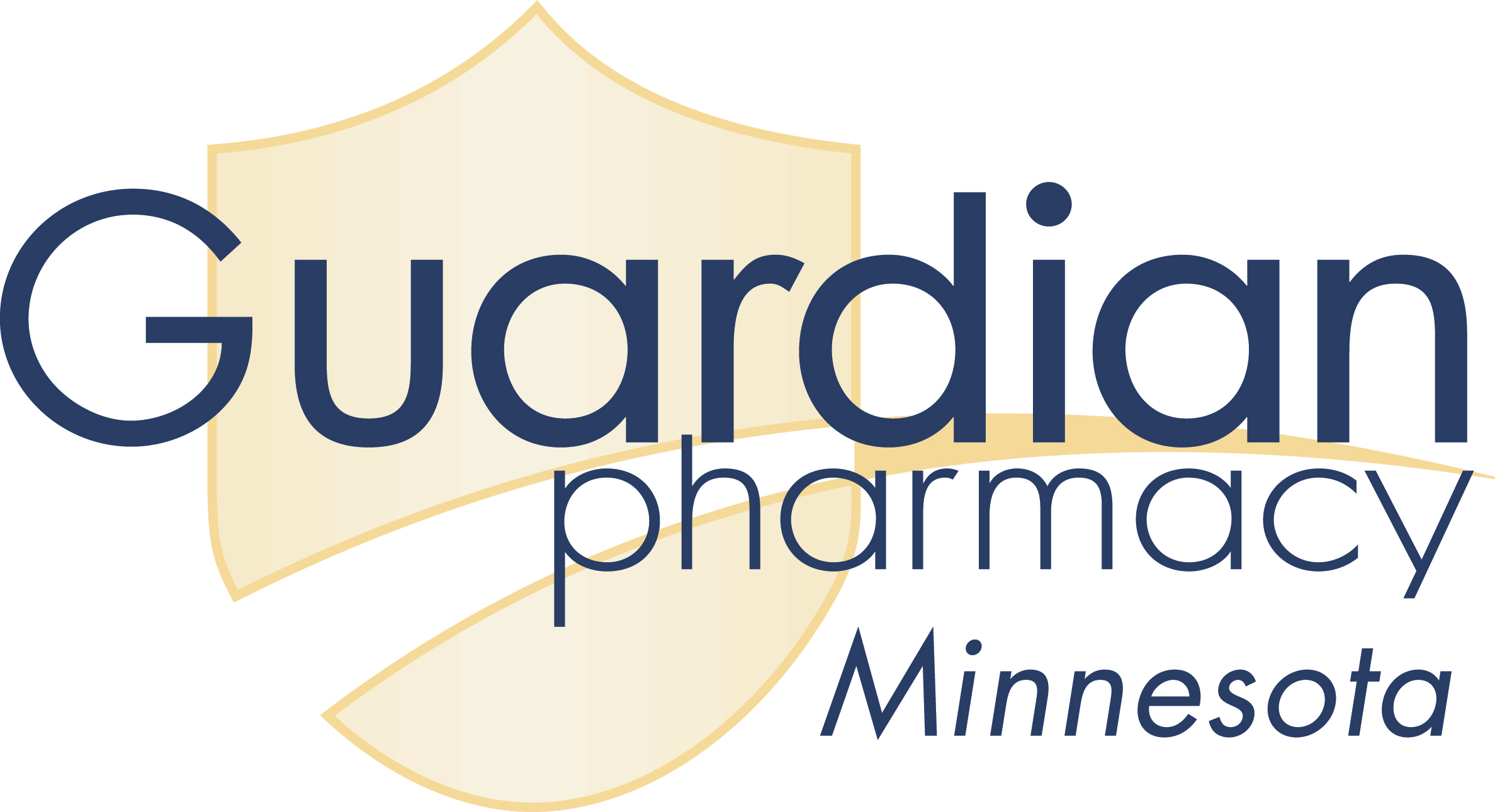 3601 18th St S - Suite 101 - St. Cloud, MN 56301
Phone: 320-230-1050 - Fax: 320-230-1051Medication Incident ReportDate: _______________________ 	Nurse Discovering Incident: _____________________________Nurse Responsible for Incident: __________________________ Signature:________________________Patient Involved: ______________________________________ Date & Time of Incident: ___________Attending Physician: ___________________________________ Room Number: ___________________Medication: ____________________________________ How Ordered: 	__________________________Wrong Drug: _______ Wrong Dose: _______ Wrong Time: _______ Posting Error: _______How did incident happen: _________________________________________________			_____________________________________________________________________________________What was the result: _________________________________________________________________________________________________________________________________________________________How could it have been prevented: ____________________________________________________________________________________________________________________________________________What action was taken when incident was discovered: ______________________________________________________________________________________________________________________________Was Physician notified? YES - NO 	Dr.’s Comments: ___________________________________________________________________________________________________________________________Signatures of others involved in incident: ________________________________________________________________________________________________________________________________________AN ENTRY MUST BE MADE IN THE PATIENT’S MEDICAL RECORD CONCERING THE INCIDENT______________________________________ 		_____		__________________________
		Nurse/Manager						Executive Director